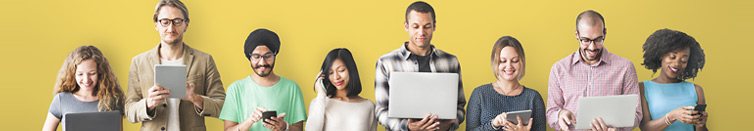 Stage ingénieur: Développement d’un banc de load pull bande E (f/m)Lieu: NXP Semiconductors TOULOUSENiveau/diplôme : IngénieurContexteDescription de votre division L’équipe de validation de RADAR Automobile basée à Toulouse est en charge de la caractérisation de circuits opérant à des longueurs d’onde millimétrique. Faisant partie de l’équipe de Design, elle assure un support pendant toute la phase de développement dans des domaines tels que la HF, l’électronique analogique et le digital.Dans ce cadre, nous recherchons un stagiaire de fin d’étude sur une durée de 6 mois afin de réaliser les missions suivantes :Missions Description des missionsLe(a) stagiaire prendra en charge/réalisera les missions suivantes :Recherche bibliographique sur la mise en œuvre d’un banc de load-pullMise en œuvre de celui-ciValidation du systèmeRédaction de procédure d’utilisation et de calibrationExigences Niveau d’études : Bac + 5, dernière année d’école d’ingénieur en Electronique HFConnaissances en mesures et instrumentation HF (analyseur de réseaux vectoriel) et en LabView.  Un bon niveau d’anglais est exigé.